Bibliothèque virtuelle en mathématiques9e à 12e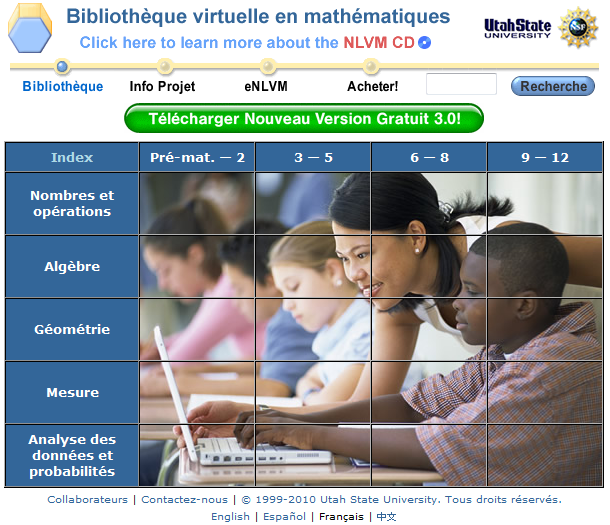 Nombres et opérations Diagramme de Vennhttp://nlvm.usu.edu/fr/nav/frames_asid_153_g_4_t_1.html?open=instructions 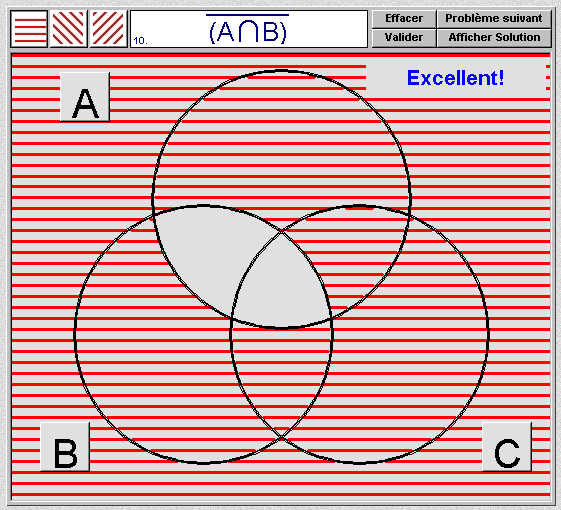 Jeu de chevilleshttp://nlvm.usu.edu/fr/nav/frames_asid_182_g_4_t_1.html 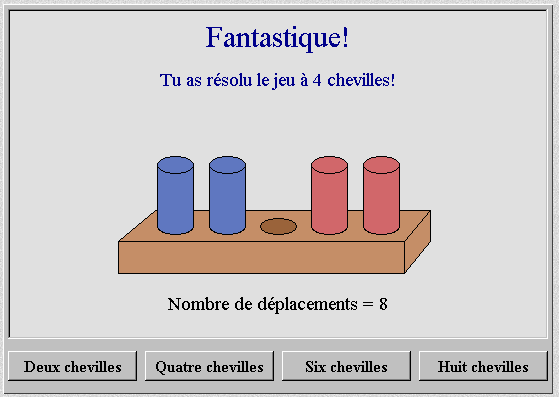 Triangle de Pascalhttp://nlvm.usu.edu/fr/nav/frames_asid_181_g_4_t_1.html?open=activities 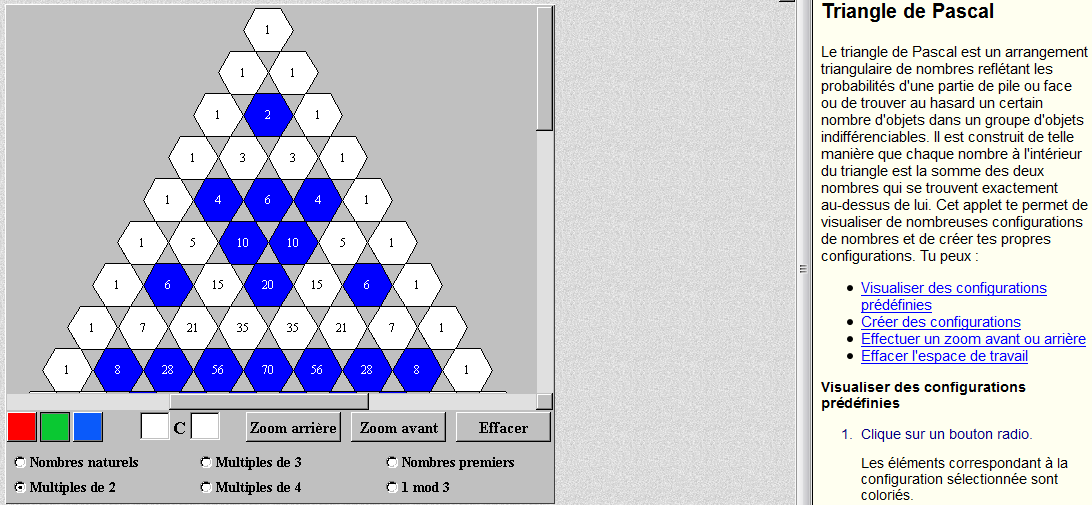 AlgèbreFausse monnaiehttp://nlvm.usu.edu/fr/nav/frames_asid_139_g_4_t_2.html 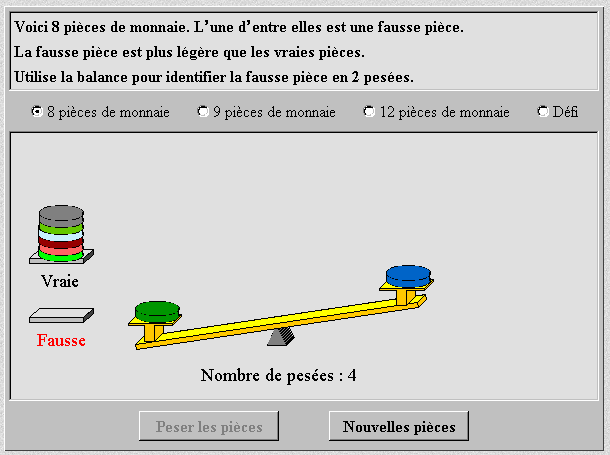 GéométrieGraphiques de fonctionshttp://nlvm.usu.edu/fr/nav/frames_asid_109_g_4_t_1.html?open=activities 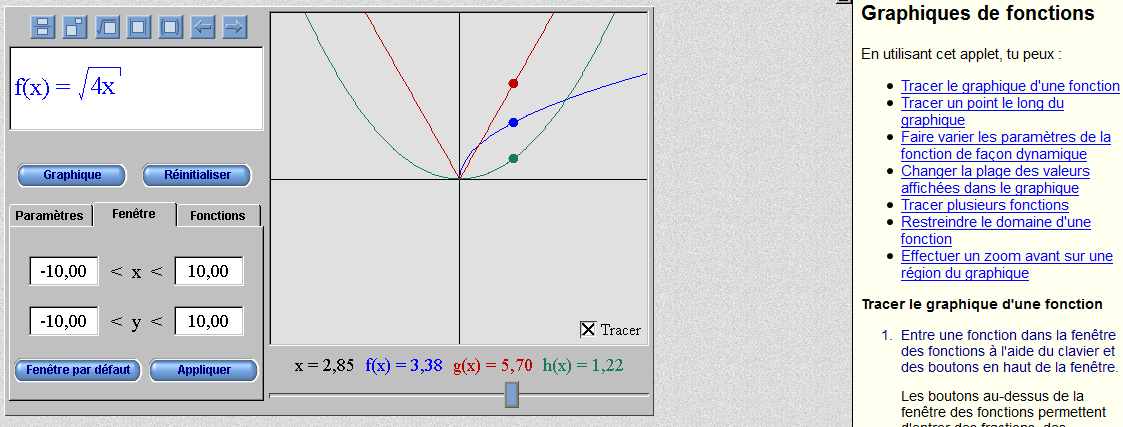 Quinze carreauxhttp://nlvm.usu.edu/fr/nav/frames_asid_327_g_4_t_2.html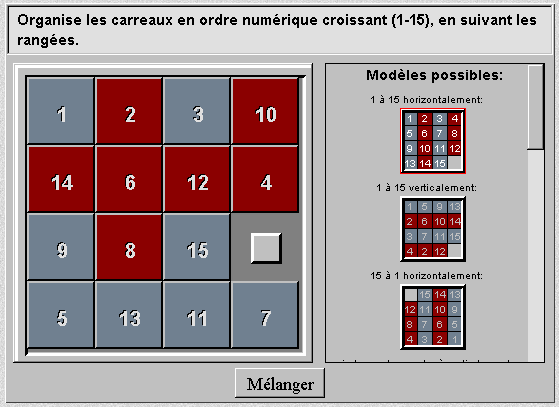 Tours de Hanoihttp://nlvm.usu.edu/fr/nav/frames_asid_118_g_4_t_2.html?open=instructions&from=vlibrary.html 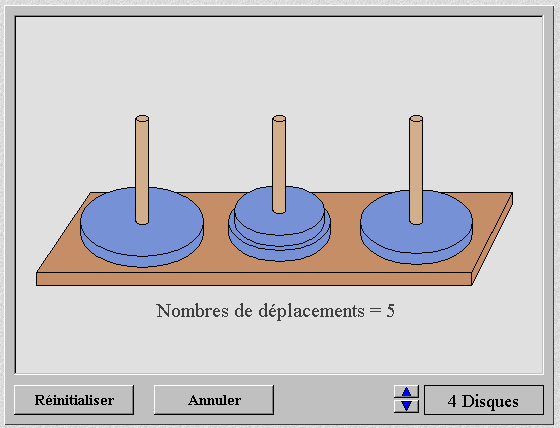 Traceur de ligneshttp://nlvm.usu.edu/fr/nav/frames_asid_332_g_4_t_2.html?open=instructions&hidepanel=true&from=vlibrary.html 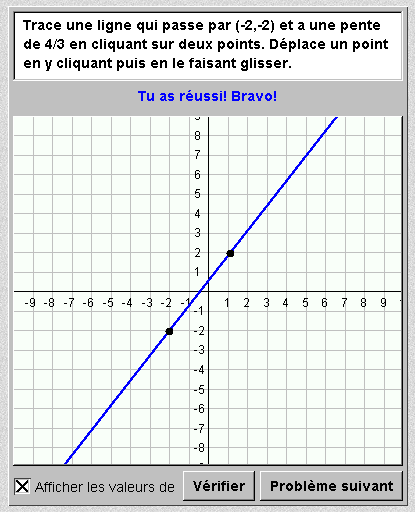 Transformation de fonctionshttp://nlvm.usu.edu/fr/nav/frames_asid_329_g_4_t_2.html?open=activities 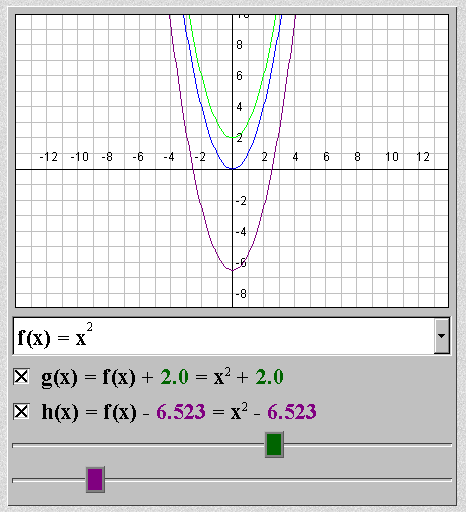 MesureSolutionneur de triangles  http://nlvm.usu.edu/fr/nav/frames_asid_336_g_4_t_3.html 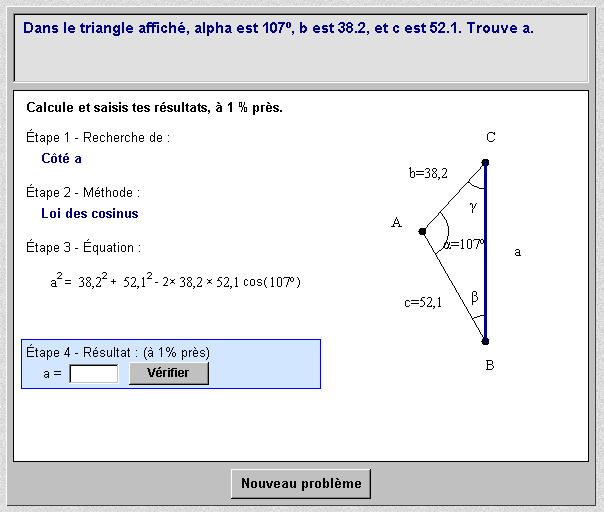 Analyse des données et probabilitésCalculateur d’épargneshttp://nlvm.usu.edu/fr/nav/frames_asid_320_g_4_t_5.html 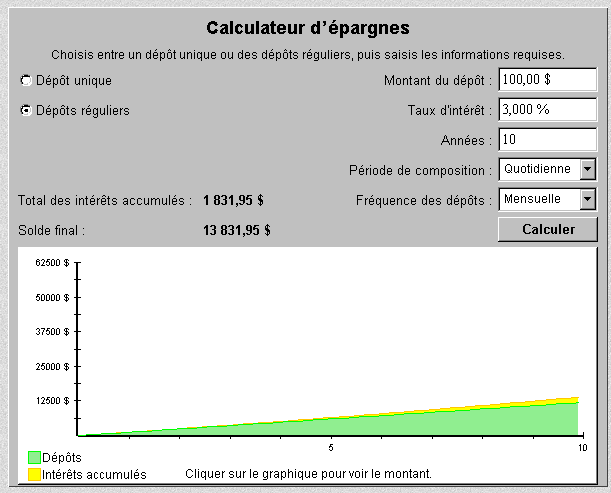 Calculateur de prêtshttp://nlvm.usu.edu/fr/nav/frames_asid_321_g_4_t_5.html 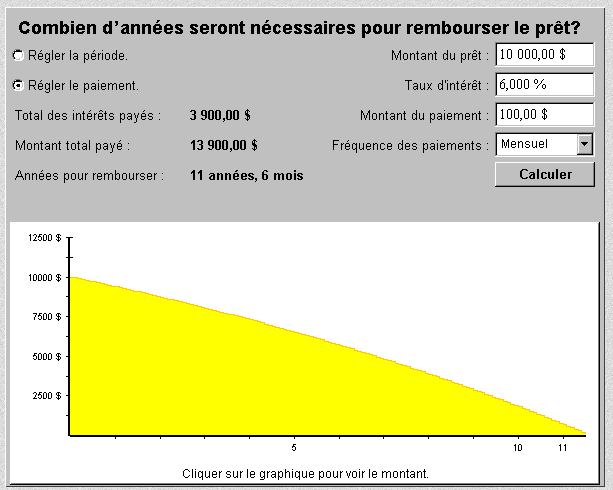 Diagramme à nuage de pointshttp://nlvm.usu.edu/fr/nav/frames_asid_144_g_4_t_5.html?open=activities 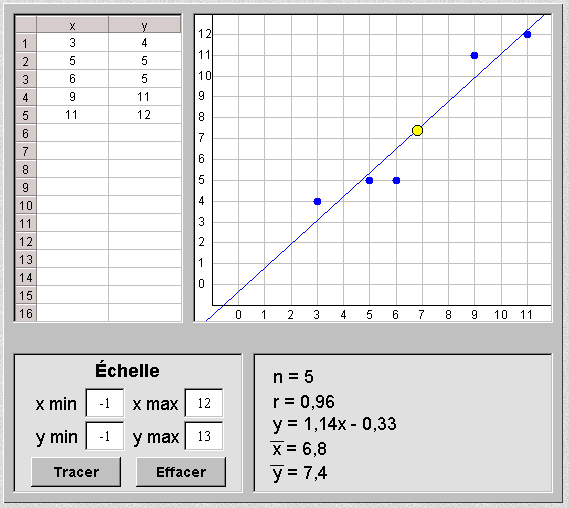 Hamlet le singehttp://nlvm.usu.edu/fr/nav/frames_asid_310_g_4_t_5.html 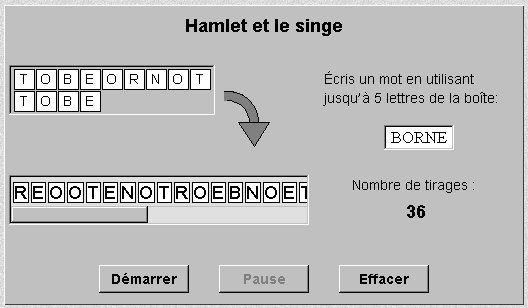 Modèle de tirage aléatoirehttp://nlvm.usu.edu/fr/nav/frames_asid_146_g_4_t_5.html?open=instructions 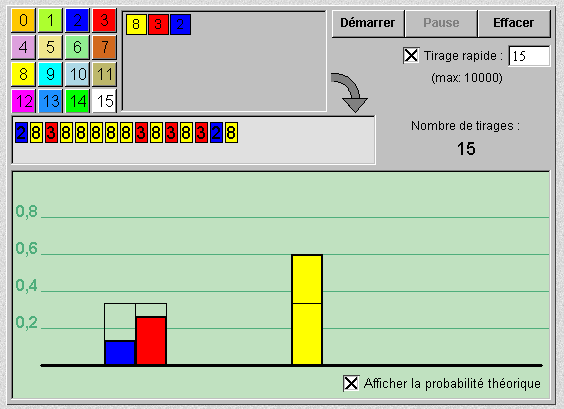 Persister ou changerhttp://nlvm.usu.edu/fr/nav/frames_asid_117_g_4_t_2.html?open=instructions&from=vlibrary.html 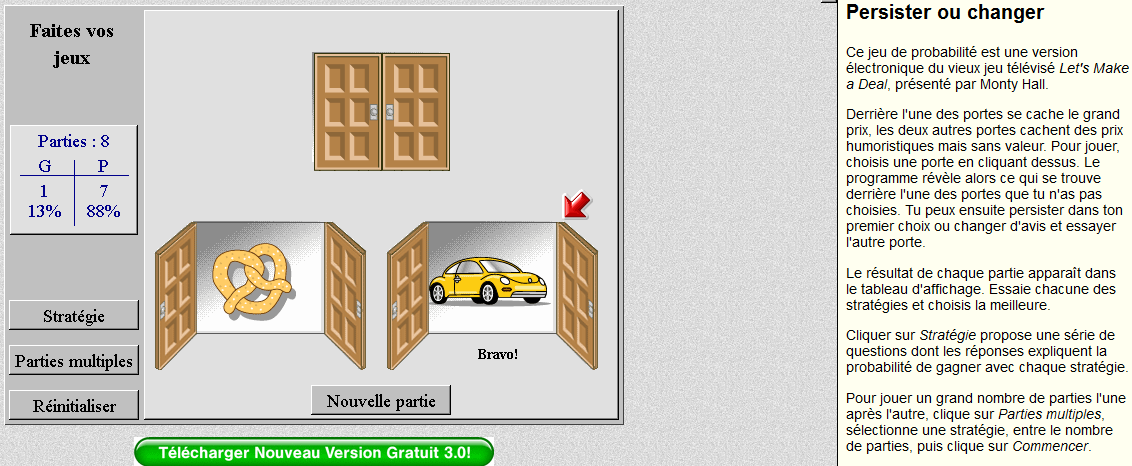 